MAŠNI NAMENI župnij PZD / od 30. decembra do  06. januarja 2019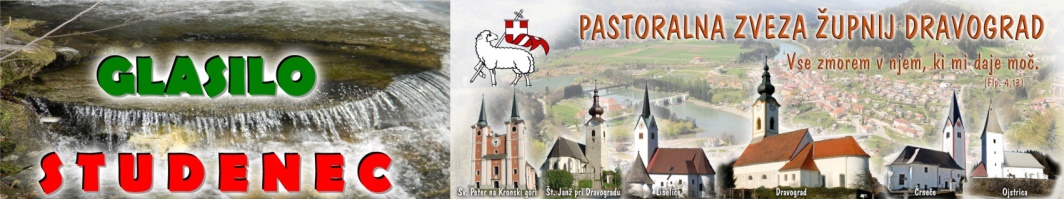 »Jezus je napredoval v modrosti, rasti in milosti pri Bogu in pri ljudeh!« je zapisal evangelist Luka. Naj nam Bog pomaga, da bomo gledali na svoje življenje celostno in s svojim konkretnim zgledom učili drug drugega                 30.12.2018                                                          Številka 52 / 2018MISEL OB NEDELJI SVETE DRUŽINEMnogi starši se kar ne morejo sprijazniti z dejstvom, da morajo otroci začeti stopati po lastni poti, in jih hočejo še kar naprej priklepati nase. Ta skušnjava je še posebej velika za matere, ki težko sprejmejo dejstvo, da otrok v tem obdobju ne potrebuje več toliko materinskega pokroviteljskega varstva, ampak da bolj potrebuje mater kot svetovalko, zaupnico in razumevajočo prijateljico. Ko hočejo otroka (to se še posebej izrazito pokaže v odnosu do sinov) v nagonski sebičnosti za vsako ceno obdržati zase, v odvisnosti od sebe, navadno otroka le še bolj izgubljajo. S tem take matere same sebi in otroku povzročajo še večje trpljenje. Če jim v tej težnji pri sinu uspe obdržati oblast nad njim, pa ga naredijo za ''duševnega invalida«, nesposobnega za soočanje s problemi odraslega človeka in z življenjem v drugi, zakonski in družinski skupnosti. Naloga staršev tako je, da otroke vzgojijo za samostojnost, za njihovo lastno življenje, ne pa, da jih navezujejo nase. Otroci niso lastnina staršev, so Božji dar, dan staršem zato, da jih vzgojijo ter jim pokažejo njihovo lastno pot v življenje. Samo na ta način lahko starši v polnosti izpolnijo svoje poslanstvo in svojo nalogo, da so »Božji namestniki in za Bogom največji dobrotniki«, kakor pravi katekizem. 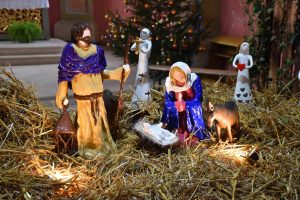   Letošnje jaslice v DravograduMOLITEV ZA NAŠO DRUŽINOO preljubeznivi Jezus, ki si na zemlji izvoljeno Družino posvetil z neizrekljivimi čednostmi in zgledi svojega domačega življenja, ozri se milostno na to našo družino, ki kleče pred teboj prosi tvoje milosti.Spomni se, da je ta družina tvoja, ker se je tebi posebno posvetila in darovala.Varuj jo milostno, reši jo nevarnosti, pridi ji na pomoč, da v posnemanju tvoje svete Družine ostane stanovitna, tako, da ti bo na zemlji zvesto služila, potem pa v nebesih večno hvalila. Amen.MAŠNI NAMENI župnij PZD / od 30. decembra do  06. januarja 2019»Jezus je napredoval v modrosti, rasti in milosti pri Bogu in pri ljudeh!« je zapisal evangelist Luka. Naj nam Bog pomaga, da bomo gledali na svoje življenje celostno in s svojim konkretnim zgledom učili drug drugega                 30.12.2018                                                          Številka 52 / 2018MISEL OB NEDELJI SVETE DRUŽINEMnogi starši se kar ne morejo sprijazniti z dejstvom, da morajo otroci začeti stopati po lastni poti, in jih hočejo še kar naprej priklepati nase. Ta skušnjava je še posebej velika za matere, ki težko sprejmejo dejstvo, da otrok v tem obdobju ne potrebuje več toliko materinskega pokroviteljskega varstva, ampak da bolj potrebuje mater kot svetovalko, zaupnico in razumevajočo prijateljico. Ko hočejo otroka (to se še posebej izrazito pokaže v odnosu do sinov) v nagonski sebičnosti za vsako ceno obdržati zase, v odvisnosti od sebe, navadno otroka le še bolj izgubljajo. S tem take matere same sebi in otroku povzročajo še večje trpljenje. Če jim v tej težnji pri sinu uspe obdržati oblast nad njim, pa ga naredijo za ''duševnega invalida«, nesposobnega za soočanje s problemi odraslega človeka in z življenjem v drugi, zakonski in družinski skupnosti. Naloga staršev tako je, da otroke vzgojijo za samostojnost, za njihovo lastno življenje, ne pa, da jih navezujejo nase. Otroci niso lastnina staršev, so Božji dar, dan staršem zato, da jih vzgojijo ter jim pokažejo njihovo lastno pot v življenje. Samo na ta način lahko starši v polnosti izpolnijo svoje poslanstvo in svojo nalogo, da so »Božji namestniki in za Bogom največji dobrotniki«, kakor pravi katekizem. 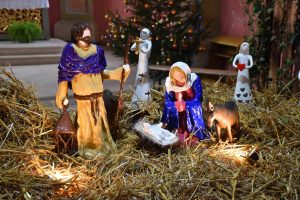   Letošnje jaslice v DravograduMOLITEV ZA NAŠO DRUŽINOO preljubeznivi Jezus, ki si na zemlji izvoljeno Družino posvetil z neizrekljivimi čednostmi in zgledi svojega domačega življenja, ozri se milostno na to našo družino, ki kleče pred teboj prosi tvoje milosti.Spomni se, da je ta družina tvoja, ker se je tebi posebno posvetila in darovala.Varuj jo milostno, reši jo nevarnosti, pridi ji na pomoč, da v posnemanju tvoje svete Družine ostane stanovitna, tako, da ti bo na zemlji zvesto služila, potem pa v nebesih večno hvalila. Amen.NEDELJA SVETE DRUŽINE Pri mašah Blagoslov otrok30.december8.008.009.309.309.3011.0011.00 Č – † MARIJA KVASNIK – 24.obl. ŠT – † DUŠAN ŽVIKART, IVAN GRILC –obl. in MARIJA PODOJTRŠEK               SK – † MIMA KOGELNIK – 4.obl.  ŠP – † JOŽICA VRHOVNIK        D – † NIKO in MARA BILIĆ    L – † MILAN ZALESNIK, mama MARICA in bica FANIKA       O – † DRAGO MATIČKO   Ponedeljek31. decemberSv. Silvester, papež 7.3016.00D – PO NAMENU DSČ –  za vse nekdanje ustanoveTorek1.januarNOVO LETOdan miru8.009.3011.00  16.0016.0017.0018.30 Č – † VINKO RAPUC SK – † KLANČNIKOVI O – † ANTONIJA BOŽIČ in ++ STOSLOVI   ŠP – † JANEZ BRAJNIK - osminaL – † MARIJA KRAMER - 22.obl. in PAVEL  ŠT – † ŠTEFANIJA SVETEC - osmina D –  ZA SREČNO OPERACIJO  Sreda2.januarBazilij Veliki, škof 7.30D – † AVGUST JANŠEK   Četrtek3. januar    prvi četrtek   17.3018.0018.30D – molitvena ura za duhovne pokliceČ – † KRISTA ČEVNIK - osmina    D – † CECILIJA in JOŽE ŽVIKART    Petek4.januarPrvi petek9.0016.0018.30 SK – PO NAMENUL – † FILIP KUŠEJ     D – V ČAST MARIJI ZA ZDRAVJE     Sobota5. januar Prva sobota11.0017.0018.00 L – † MARJANA KUŠEJ  ŠT – † MARIJA KNEZ – 30. dan  D – večerna nedeljska maša: † PAVEL NOVAKTRIJE KRALJI Gospodo-vo razgla-šenje6.januar 8.008.009.309.309.3011.0011.00 Č – † URH in KATARINA ŠTAFUNKO  ŠT – † ČUBEJEVI in TEREZIJA KOTNIK - obl.                SK – † ANČKA ZABEL ŠP – † PAVEL REČNIK        D – ŽIVE IN RAJNE FARANE      L – † MARJETA DREN – 3.obl.        O – † JANEZ IN MATILDA KUSTER    NEDELJA SVETE DRUŽINE Pri mašah Blagoslov otrok30.december8.008.009.309.309.3011.0011.00 Č – † MARIJA KVASNIK – 24.obl. ŠT – † DUŠAN ŽVIKART, IVAN GRILC –obl. in MARIJA PODOJTRŠEK               SK – † MIMA KOGELNIK – 4.obl.  ŠP – † JOŽICA VRHOVNIK        D – † NIKO in MARA BILIĆ    L – † MILAN ZALESNIK, mama MARICA in bica FANIKA       O – † DRAGO MATIČKO   Ponedeljek31. decemberSv. Silvester, papež 7.3016.00D – PO NAMENU DSČ –  za vse nekdanje ustanoveTorek1.januarNOVO LETOdan miru8.009.3011.00  16.0016.0017.0018.30 Č – † VINKO RAPUC SK – † KLANČNIKOVI O – † ANTONIJA BOŽIČ in ++ STOSLOVI   ŠP – † JANEZ BRAJNIK - osminaL – † MARIJA KRAMER - 22.obl. in PAVEL  ŠT – † ŠTEFANIJA SVETEC - osmina D –  ZA SREČNO OPERACIJO  Sreda2.januarBazilij Veliki, škof 7.30D – † AVGUST JANŠEK   Četrtek3. januar    prvi četrtek   17.3018.0018.30D – molitvena ura za duhovne pokliceČ – † KRISTA ČEVNIK - osmina    D – † CECILIJA in JOŽE ŽVIKART    Petek4.januarPrvi petek9.0016.0018.30 SK – PO NAMENUL – † FILIP KUŠEJ     D – V ČAST MARIJI ZA ZDRAVJE     Sobota5. januar Prva sobota11.0017.0018.00 L – † MARJANA KUŠEJ  ŠT – † MARIJA KNEZ – 30. dan  D – večerna nedeljska maša: † PAVEL NOVAKTRIJE KRALJI Gospodo-vo razgla-šenje6.januar 8.008.009.309.309.3011.0011.00 Č – † URH in KATARINA ŠTAFUNKO  ŠT – † ČUBEJEVI in TEREZIJA KOTNIK - obl.                SK – † ANČKA ZABEL ŠP – † PAVEL REČNIK        D – ŽIVE IN RAJNE FARANE      L – † MARJETA DREN – 3.obl.        O – † JANEZ IN MATILDA KUSTER    